Form No: FR-1280: Revizyon Tarihi: 07.06.2017: Revizyon No: 00Dilekçe No: ...……………..                                                                                                           Tarih:…...…./……..../201…..Dilekçe No: ...……………..                                                                                                           Tarih:…...…./……..../201…..Dilekçe No: ...……………..                                                                                                           Tarih:…...…./……..../201…..Dilekçe No: ...……………..                                                                                                           Tarih:…...…./……..../201…..Dilekçe No: ...……………..                                                                                                           Tarih:…...…./……..../201…..Dilekçe No: ...……………..                                                                                                           Tarih:…...…./……..../201…..Dilekçe No: ...……………..                                                                                                           Tarih:…...…./……..../201…..Dilekçe No: ...……………..                                                                                                           Tarih:…...…./……..../201…..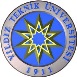   ELEKTRİK-ELEKTRONİK FAKÜLTESİ  ELEKTRİK MÜHENDİSLİĞİ BÖLÜMÜ…………………………… EĞİTİM-ÖĞRETİM YILI YAZ OKULU BAŞVURU FORMU  ELEKTRİK-ELEKTRONİK FAKÜLTESİ  ELEKTRİK MÜHENDİSLİĞİ BÖLÜMÜ…………………………… EĞİTİM-ÖĞRETİM YILI YAZ OKULU BAŞVURU FORMU  ELEKTRİK-ELEKTRONİK FAKÜLTESİ  ELEKTRİK MÜHENDİSLİĞİ BÖLÜMÜ…………………………… EĞİTİM-ÖĞRETİM YILI YAZ OKULU BAŞVURU FORMU  ELEKTRİK-ELEKTRONİK FAKÜLTESİ  ELEKTRİK MÜHENDİSLİĞİ BÖLÜMÜ…………………………… EĞİTİM-ÖĞRETİM YILI YAZ OKULU BAŞVURU FORMU  ELEKTRİK-ELEKTRONİK FAKÜLTESİ  ELEKTRİK MÜHENDİSLİĞİ BÖLÜMÜ…………………………… EĞİTİM-ÖĞRETİM YILI YAZ OKULU BAŞVURU FORMU  ELEKTRİK-ELEKTRONİK FAKÜLTESİ  ELEKTRİK MÜHENDİSLİĞİ BÖLÜMÜ…………………………… EĞİTİM-ÖĞRETİM YILI YAZ OKULU BAŞVURU FORMU  ELEKTRİK-ELEKTRONİK FAKÜLTESİ  ELEKTRİK MÜHENDİSLİĞİ BÖLÜMÜ…………………………… EĞİTİM-ÖĞRETİM YILI YAZ OKULU BAŞVURU FORMU  ELEKTRİK-ELEKTRONİK FAKÜLTESİ  ELEKTRİK MÜHENDİSLİĞİ BÖLÜMÜ…………………………… EĞİTİM-ÖĞRETİM YILI YAZ OKULU BAŞVURU FORMU   ÖĞRENCİ BİLGİSİ   ÖĞRENCİ BİLGİSİ   ÖĞRENCİ BİLGİSİ   ÖĞRENCİ BİLGİSİ   ÖĞRENCİ BİLGİSİ   ÖĞRENCİ BİLGİSİ   ÖĞRENCİ BİLGİSİ   ÖĞRENCİ BİLGİSİOKUL NOTELEFONADI SOYADIİMZAİMZAE-POSTAPROGRAMPROGRAM   IÖ         IIÖYAZ OKULUNDA DERS ALINABİLECEK ÜNİVERSİTELERYAZ OKULUNDA DERS ALINABİLECEK ÜNİVERSİTELERYAZ OKULUNDA DERS ALINABİLECEK ÜNİVERSİTELERYAZ OKULUNDA DERS ALINABİLECEK ÜNİVERSİTELERYAZ OKULUNDA DERS ALINABİLECEK ÜNİVERSİTELERYAZ OKULUNDA DERS ALINABİLECEK ÜNİVERSİTELERYAZ OKULUNDA DERS ALINABİLECEK ÜNİVERSİTELERYAZ OKULUNDA DERS ALINABİLECEK ÜNİVERSİTELERDİLEKÇE EKİ :  Yaz Okulunda ders alınacak üniversitelerin, ilgili Bölüm ve Fakültelerinden alınmış onaylı ders içeriği.DİLEKÇE EKİ :  Yaz Okulunda ders alınacak üniversitelerin, ilgili Bölüm ve Fakültelerinden alınmış onaylı ders içeriği.DİLEKÇE EKİ :  Yaz Okulunda ders alınacak üniversitelerin, ilgili Bölüm ve Fakültelerinden alınmış onaylı ders içeriği.DİLEKÇE EKİ :  Yaz Okulunda ders alınacak üniversitelerin, ilgili Bölüm ve Fakültelerinden alınmış onaylı ders içeriği.DİLEKÇE EKİ :  Yaz Okulunda ders alınacak üniversitelerin, ilgili Bölüm ve Fakültelerinden alınmış onaylı ders içeriği.DİLEKÇE EKİ :  Yaz Okulunda ders alınacak üniversitelerin, ilgili Bölüm ve Fakültelerinden alınmış onaylı ders içeriği.DİLEKÇE EKİ :  Yaz Okulunda ders alınacak üniversitelerin, ilgili Bölüm ve Fakültelerinden alınmış onaylı ders içeriği.DİLEKÇE EKİ :  Yaz Okulunda ders alınacak üniversitelerin, ilgili Bölüm ve Fakültelerinden alınmış onaylı ders içeriği.